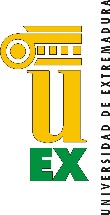 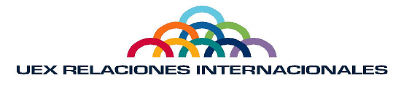 ANEXO 3-B   Solicitud  de CAMBIOS en la MATRÍCULA 		para estudiantes de movilidad.Datos Personales/Personal Data:Datos Académicos/Academic Data: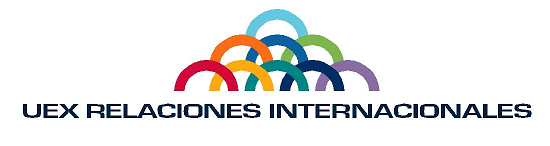 ANEXO 3-BAsignaturas que quieres ANULAR de tu actual matrícula/Courses you want to DELETE from your formal registration:Asignaturas que quieres AÑADIR a tu matrícula original/Courses you want to ADD to your formal registration:Firma del estudiante:		      VºBº del Coordinador Académico de UEx:………………………		      ………………………………………………..Fecha: ……………..	                 Fecha: ………………………………………					      Sello del Centro:Nombre  del CENTRO DE LA UEX:CURSO ACADÉMICO:20…/20…**No olvides adjuntar una fotocopia de tu pasaporte o carné de identidad junto con este documento // Don´t forget to enclose a photocopy of your Passport or ID with this document.**No olvides adjuntar una fotocopia de tu pasaporte o carné de identidad junto con este documento // Don´t forget to enclose a photocopy of your Passport or ID with this document.Pasaporte/ID number:Apellido/Surname:Nombre/First Name:Fecha Nacimiento/DOB (dd/mm/aa):Lugar Nacimiento/Place of Birth:País/Country:Género/Gender:Male/Masculino   Female/Femenino       Número de teléfono/Phone number:Correo electrónico/E-mail:Universidad de Origen/Home university:País/Country:Coordinador académico en universidad de origen/Home University Academic CoordinatorCódigo/CodeGrado/Degree*Grupo/Group**Nombre de la asignatura/Course Unit Title Temporalidad/PeriodCréditos ECTS/creditsCódigo/CodeGrado/Degree*Grupo/Group**Nombre de la asignatura/Course Unit Title Temporalidad/PeriodCréditos ECTS/credits